HIU – 11th – 15th JanuaryOnline lessons will be on Monday and Friday between 12:20-12:40.HIU – 11th – 15th JanuaryOnline lessons will be on Monday and Friday between 12:20-12:40.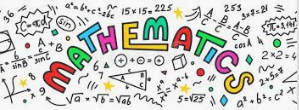 If you have the purple bookWhite Rose Maths Workbook pages  2-13Play prodigy maths gameIf you have the blue bookWhite Rose maths Workbook pages 2-17Page 29 in TTS workbookIf you have the red bookWhite Rose maths Workbook pages 2-9Page 29 in TTS workbookTimes Tables Rockstars 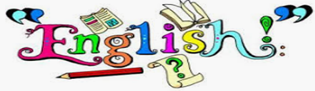 Narnia activities 1-5Spelling shed – practising common exception words Reading every dayTopicActivity from learning grid for your year group – see school website.Please remember to go to the lessons on the official Department for Education Oak National Academy website https://www.thenational.academy/ Select your year group and subject, watch the lesson and do the activity.Please remember to go to the lessons on the official Department for Education Oak National Academy website https://www.thenational.academy/ Select your year group and subject, watch the lesson and do the activity.